Vermin Control - Site Survey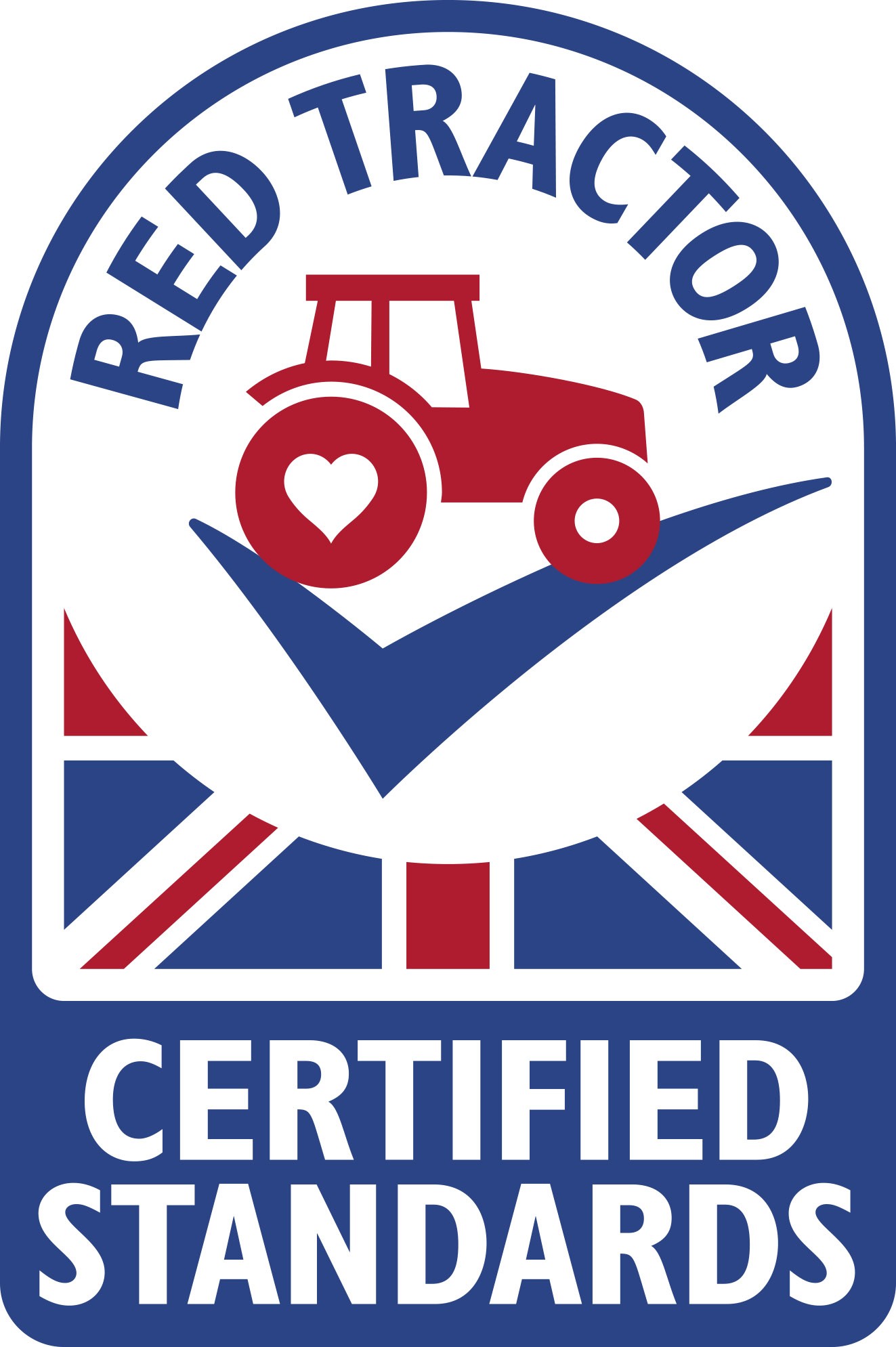 Date of inspectionLocation(s) inspectedThese can be marked on a mapFindings (inc. all potential opportunities e.g. spilt foods, gaps, habitats)Actions Required (inc. what needs to be completed and by whom)Date actions completed (initials to verify)